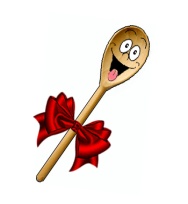 VAŘEČČINY KRABIČKYPo 22.1.Polévka:1. Karotková s badyánem  BZL(mrkev, cibule, máslo, mléko, smetana, badyán, bylinky, koření)Alergen: 72. Frankfurtská(frankfurtské párečky, sádlo, paprika, mléko, cibule, česnek, mouka,bylinky, koření)Alergen: 1,7Po 22.1.Menu 1:Penne s omáčkou z lišek a strouhaným parmazánem(penne, lišky, cibule, česnek, smetana, máslo,parmazán,  bylinky, koření)Alergen:1,3,795,-Po 22.1.Menu 2:Kuřecí kung pao, čínské nudle(kuřecí maso, cibule, mrkev, paprika, arašídy, chilli, sojová omáčka, čínské nudle, bylinky, koření)Alergen: 1,3,6110,-Po 22.1.Menu 3:Restované hovězí kousky na zázvoru a chilli, shitake a žampionech, jasmínová rýže  BZL(hovězí maso, zázvor, chilli, shitake, žampiony, jasmínová rýže, bylinky, koření)Alergen:0110,-Út 23.1.Polévka:1. Minestrone  BZL(mrkev, celer, petržel, olivy, bílé víno, cibule, česnek, rajčata, bylinky, koření)Alergen:92. Slepičí vývar se zeleninou a nudlemi(slepice, mrkev, celer, petržel, nudle, cibule, česnek, bylinky, koření)Alergen:1,3,9Út 23.1.Menu 1:Gratinované brambory se smetanou, sušenými rajčaty a goudou(brambor, smetana, mouka, vejce, sušená rajčata, gouda, bylinky, koření)Alergen:1,3,795,-Út 23.1.Menu 2:Vepřová kotleta ve smetanovo hořčičné omáčce, rýže basmati  BZL(kotleta, hrubozrnná hořčice, bílé víno, smetana, basmati, bylinky, kořeníAlergen: 7110,-Út 23.1.Menu 3:Pečené kuřecí stehno na citrónech a rozmarýnu, bramborovo dýňové pyré  BZL(stehno, cibule, česnek, citrón, rozmarýn, brambor, dýně, mléko, máslo, bylinky, koření)Alergen: 7110,-St 24.1.Polévka:1. Květákový krém  BZL(květák, cibule, máslo, mléko, bylinky, koření)Alergen:72. Dršťková(dršťky, cibule, česnek, mouka, rajský protlak, bylinky, koření)Alergen:1St 24.1.Menu 1:Smažené zeleninové karbenátky, bramborová kaše s pórkem, kyselá okurka(květák, brokolice, cibule, česnek, mouka, vejce, brambor, mléko, máslo, pórek, bylinky, koření)Alergen:1,3,795,-St 24.1.Menu 2:Boloňské špagety sypané parmazánem(mleté maso, cibule, česnek, parmazán, vaječné těstoviny, rajský protlak, červené víno, petržel,mrkev, celer,  bylinky, koření)Alergen:1,3,7,9110,-St 24.1.Menu 3:Medajlonky z kuřecích prsou gratinované nivou a slaninou, šťouchané brambory s cibulkou  BZL(kuřecí prso, niva, slanina, brambor, cibule, bylinky, koření)Alergen: 7110,-Čt 25.1.Polévka:1. Špenátová s ricottou BZL(špenát, cibule, česnek, ricotta,bylinky, koření)Alergen: 72. Cibulačka(cibule, máslo, bílé víno, olivy, mouka, bylinky, koření)Alergen: 1,7Čt 25.1.Menu 1:Tvarůžky s cibulí zapečené v bramboráku, rajčatový salát(brambor, cibule, tvarůžky, mouka, vejce, česnek, rajčata, ocet, cukr bylinky, koření)Alergen: 1,3,7            95,-Čt 25.1.Menu 2:Výpečky z vepřového masa, špenát, domácí bramborový knedlík(vepřové maso, cibule, česnek, špenát, brambor, vejce, mouka, bylinky, koření)Alergen:1,3110,-Čt 25.1.Menu 3:Roláda z kotlety plněná mletým masem, šťouchaný brambor srestovanou cibulkou BZL(kotleta, mleté maso, cibule, česnek, vejce, červená paprika, brambor,olej, bylinky, koření)Alergen: 3110,-Pá 26.1.Polévka:1. Celerový krém  BZL(celer, máslo, cibule, smetana, mléko, bylinky, koření)Alergen: 7,92. Valašská kyselica(kysané zelí, klobása, zakysaná smetana, brambor, slanina, mouka, cibule, máslo, bylinky, koření)Alergen: 1,7Pá 26.1.Menu 1:La pasta di pomodoro s parmazánovými hoblinkami a čerstvou bazalkou(těstoviny, rajčata, olivový olej, cibule, česnek, parmazán, bazalka)Alergen: 1,3,795,-Pá 26.1.Menu 2:Řízek z vepřové kotlety, bramborová kaše, kyselá okurka(kotleta, mouka, vejce, strouhanka, brambor, mléko, máslo, kyselá okurka, bylinky, koření)Alergen: 1,3,7110,-Pá 26.1.Menu 3:Uzené maso, hrachová kaše s čerstvou majoránkou, cibulové kroužky(uzené maso, hrách, mléko, cibule, česnek, bylinky, koření)Alergen: 7110,-